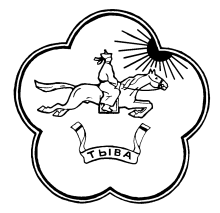       РЕСПУБЛИКА ТЫВА                                             ТЫВА РЕСПУБЛИКАНЫН       ТЕС-ХЕМСКИЙ КОЖУУН                                                  ТЕС-ХЕМ КОЖУУННУН       ХУРАЛ ПРЕДСТАВИТЕЛЕЙ                                               У-ШЫНАА СУМУЗУНУН       СУМОНА У-ШЫНААНСКИЙ                                             ТОЛЭЭЛЕКЧИЛЕР ХУРАЛЫ                                             Республика Тыва, Тес-Хемский кожуун, с. Холь-Оожу, Чооду Кежик-оол, 19РЕШЕНИЕ         № 42                                                                                                                 от «17» апреля 2017г.с. Холь-ОожуОб исполнении бюджета сельского поселения сумона У-Шынаанский Тес-Хемского кожууна Республики Тыва за I квартал 2017 года           В соответствии Бюджетного кодекса Российской Федерации, согласно Устава сельского поселения сумона У-Шынаанский Тес-Хемского кожууна Республики Тыва, обсудив и рассмотрев информацию И.о. председателя администрации сумона У-Шынаанский Тес-Хемского кожууна Республики Тыва Сиилинмей Р.В. об итогах исполнения бюджета за I квартал 2017 года Хурал Представителей сельского поселения сумона У-Шынаанский Тес-Хемского кожууна  Республики Тыва  РЕШИЛ:	1. Принять отчет об исполнении бюджета сельского поселения сумона У-Шынаанский Тес-Хемского кожууна Республики Тыва за I квартал 2017 года по доходам в сумме 460,9 тыс. рублей, по расходам 457,7 тыс. рублей.            2. Принять исполнение бюджета за I квартал 2017 года согласно приложениям к настоящему Решению.            3.   Настоящее решение обнародовать в установленном порядке.            4.   Контроль за исполнения настоящего решения оставляю за собой.Глава – председатель Хуралапредставителейсумона У-ШынаанскийТес-Хемского кожууна                                                                                                   А.В. Кадыг-Кара 